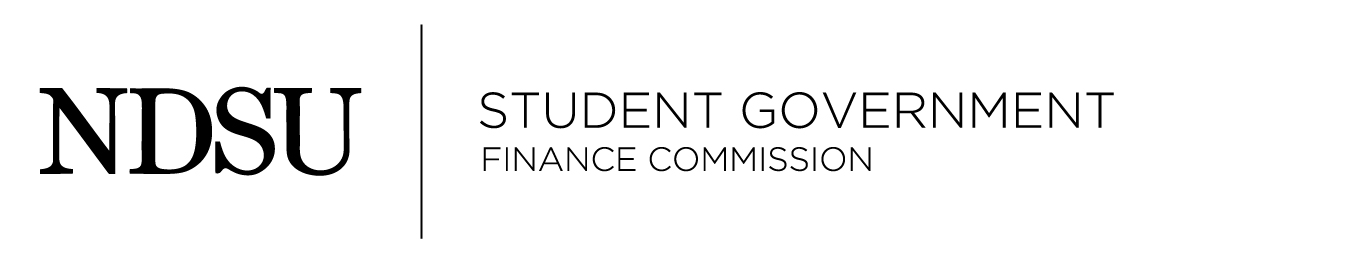 November 9, 2016Meincke Board RoomAGENDACall to Order – 5:02 PMRoll Call –  Present: Selnes, Guo, Curran, Rummel, Ahrens, HolmquistAbsent:Executive Announcements – Mason WenzelFund numbersCR: $6,266MEP: $15,997TORFF: $1,1416Tier 2 Reserve: $141,825.93SG Reserve: $13,790.65Assistant Executive Announcements – Landon HolmquistUnfinished Business – Exercise Science Club TORF-3-17Prelim notesThey used a homecoming float for advertisement for the organization. This being one of the main reasons they would want this fundingMoved by Rummel: Standard Operating $75Seconded by SangerPasses Unanimously Rummel Moves to amend TORF-3-17 to add $25 and total Standard operating to $100Passes Unanimously Chess Club CR-32-17Prelim NotesPrice is $26 for young adults and $40 for olderSplit the two age groups priced. 4 for young adults and 4 for older since they are calculated at 8 members.They are already funded for memberships, but will just need an adjusted number.Moved by Sanger: $41 for membership feeSeconded by RummelPasses Unanimously New Business –Announcements – Adjourn – 5:41pm